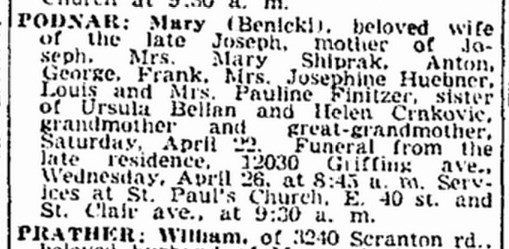 Obituary of Mary Benicki Podnar, sister of Ursula Benicki BellanThe Cleveland Plain Dealer24 Apr 1944Page 15, Column 2